«ИНФОРМАЦИОННЫЙ ВЕСТНИК УСВЯТСКОГО СЕЛЬСКОГО ПОСЕЛЕНИЯ»№  13                                                                                         « 12 »  октября  2022 годУчредитель и редакция                              Редактор                Адрес редакции и издателя               Тираж      Цена Совет депутатов Усвятского сельского       Панскова                 215722  д.Усвятье                                  10 экз.      Бесплатно поселения Дорогобужского района             Галина                    пер. Центральный, д.2     Смоленской области                                     Анатольевна            Дорогобужский районАдминистрация Усвятского сельского                                         Смоленская областьпоселения Дорогобужского района 	                 АдминистрацияСмоленской области.                                                                                                                 Выходит не реже 1 раза в квартал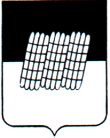 СОВЕТ ДЕПУТАТОВ УСВЯТСКОГО СЕЛЬСКОГО ПОСЕЛЕНИЯДОРОГОБУЖСКОГО РАЙОНА СМОЛЕНСКОЙ ОБЛАСТИРЕШЕНИЕот 10 октября 2022 года                                                                            № 12Об утверждении Положения о порядке индексации денежного содержания муниципальных служащих, лиц, замещающих муниципальные должности,а также заработной платы работников, исполняющих обязанности по техническому обеспечению деятельности  органов местного самоуправления муниципального образования Усвятское сельское поселение Дорогобужского района Смоленской области	В целях обеспечения социальных гарантий работников, оплата труда которых обеспечивается за счет средств  бюджета  муниципальное образование Усвятское сельское поселение и средств, поступающих в виде субсидий из бюджета Смоленской области  на обеспечение государственных полномочий, переданных в установленном порядке, руководствуясь ст.134 Трудового кодекса Российской Федерации, Бюджетным  кодексом   Российской Федерации,  Федеральным законом от 6 октября 2003 года № 131-ФЗ «Об общих принципах организации местного самоуправления в Российской Федерации», Федеральным  законом от 2 марта 2007 года №25 – ФЗ « О муниципальной службе в Российской Федерации», законом Смоленской области от 29 ноября 2007 года №109-з «Об отдельных вопросах муниципальной службы в Смоленской области», постановлением Администрации Смоленской области от 08.10.2014 № 691 «Об установлении нормативов формирования расходов на оплату  труда депутатов, выборных должностных лиц местного самоуправления, осуществляющих свои полномочия на постоянной основе, муниципальных служащих», постановлением Администрации Смоленской области от 27.10.2005 №311 «Об оплате труда работников, замещающих должности, не являющиеся государственными должностями Смоленской области, должностями государственной гражданской службы Смоленской области» и Уставом Усвятского сельского поселения Дорогобужского района Смоленской области Совет депутатов Усвятского сельского поселения Дорогобужского района Смоленской областиРЕШИЛ:Утвердить Положение о порядке индексации денежного содержания муниципальных служащих, лиц, замещающих муниципальные должности, а также заработной платы работников, исполняющих обязанности по техническому обеспечению деятельности органов местного самоуправления муниципального образования Усвятское сельское поселение Дорогобужского района Смоленской области (прилагается).         2.Опубликовать настоящее решение в печатном средстве массовой информации органов местного самоуправления Усвятского сельского поселения Дорогобужского района Смоленской области «Информационный вестник Усвятского сельского поселения».        3.Настоящее решение вступает в силу с момента официального опубликования и распространяет действие на правоотношения, возникшие с 01.01.2022 годаГлава муниципального образованияУсвятское сельское поселениеДорогобужского района Смоленской области                        Л.П. Павликов   УТВЕРЖДЕНОрешением Совета депутатовУсвятского сельского поселенияДорогобужского районаСмоленской области от 10.10.2022 года №12Положениео порядке индексации денежного содержания муниципальных служащих, лиц, замещающих муниципальные должности, а также заработной платы работников, исполняющих обязанности по техническому обеспечению деятельности органов местного самоуправления муниципального образования Усвятское сельское поселение Дорогобужского района Смоленской области                                                  1.Общее положения1.1.Настоящее Положение о порядке индексации денежного содержания муниципальных служащих, лиц, замещающих муниципальные должности, а также заработной платы работников, исполняющих обязанности по техническому обеспечению деятельности органов местного самоуправления муниципального образования Усвятское сельское поселение Дорогобужского района Смоленской области разработано в соответствии со ст. 134  Трудового кодекса  Российской Федерации, в целях обеспечения социальных гарантий указанных работников органов местного самоуправления  муниципального образования Усвятское сельское  поселение Дорогобужского района Смоленской области.2. Порядок, сроки и источник обеспечения проведения индексации заработной платы.2.1.Индексация (увеличение) заработной платы денежного содержания  осуществляется в соответствии с решением Совета депутатов Усвятского сельского поселения Дорогобужского района Смоленской области о бюджете Усвятского сельского поселения Дорогобужского района Смоленской области на очередной финансовый год и плановый период.2.2. Индексация заработной платы (далее индексация) обеспечивает повышение уровня реального содержания зарплаты муниципальных служащих, лиц замещающих муниципальные должности, а также работников, исполняющих обязанности по техническому обеспечению деятельности органов местного самоуправления муниципального образования Усвятское сельское поселение Дорогобужского района Смоленской области.2.3. Индексация проводится не реже 1 раза в год, в пределах утвержденных лимитов бюджетных обязательств.2.4. Индексации подлежат размеры должностных окладов муниципальных  служащих, лиц, замещающих муниципальные должности, а также работников, исполняющих обязанности по техническому обеспечению деятельности органов местного самоуправления, муниципального образования Усвятское сельское поселение Дорогобужского района Смоленской области.2.5. Индексация осуществляется в пределах предусмотренных бюджетных ассигнований в части денежного содержания муниципальных служащих, денежного содержания лиц, замещающих муниципальные должности, и заработной платы работников, исполняющих обязанности по техническому обеспечению деятельности органов местного самоуправления, муниципального образования Усвятское сельское поселение Дорогобужского района Смоленской области.                                  3.Заключительные положения3.1.Процент и дата проведения индексации устанавливаются отдельным правовым актом Совета депутатов Усвятского сельского поселения Дорогобужского района Смоленской области.3.2. Изменения, дополнения вносятся в настоящее Положение в порядке, установленном законодательством.3.3.Положение вступает в силу со дня его опубликования и распространяет действие на правоотношения, возникшие с 01.01.2022г.